NOMINATIONS FORMHow to complete this formThe nominee completes Part A and passes this to National headquarters for their endorsement. The NHQ then completes Part B to confirm that they approve the nomination. If you have any questions about completing this form please contact Ms. Darshana Pawaskar. Joint Director Guides  jdg@bsgindia.org Submitting your nominationThe following should be returned to the World Bureau by the nominee:Part A of the formPart B of the formA recent photograph of herself (portrait photo in either JPEG or TIF format) or a printed photo (passport format),This should be sent by email or post to the following:Email: jdg@bsgindia.org and info@bsgindia.org Post: Confidential – World Board NominationsMembers applying for the nominations send their forms on or before 23.59 (UTC) on Wednesday 10th March 2021. Forms received after this deadline will not be considered.Privacy noticePlease note that the personal information provided as part of this nomination form will be used only for the purposes of processing the nomination and will be handled by WAGGGS in accordance with UK data protection regulations. Information will be stored by WAGGGS in both manual and electronic forms. This information will only be accessible to, and shared with, members of WAGGGS staff, members of the Nominations Committee and members of the World Board.For unsuccessful candidates, information will be kept for a maximum period of one year after the closing date for nominations, after which it will be destroyed.PART A: To be completed by the nomineePERSONAL INFORMATION PERSONAL STATEMENTPlease indicate, in three hundred (300) words or less, why you would like to become a member of the World Board, and how you feel you can contribute to the work of WAGGGS.SKILLS AND EXPERIENCEReflecting on the ESSENTIAL skills and experience required for World Board as described in the Nominations Pack please describe, in four hundred (400) words or less, your skills and experience within and/or outside the Girl Guiding/Girl Scouting movement, giving specific examples wherever possible. Reflecting on the DESIRABLE skills and experience for World Board as described in the Nominations Pack please describe, in four hundred (400) words or less, your skills and experience within and/or outside the Girl Guiding/Girl Scouting movement, giving specific examples wherever possible. LEADERSHIP MODEL SELF-REFLECTION MINDSETSUsing the template below reflect on how comfortable you feel consciously and regularly practising each of the WAGGGS leadership mindsets in your every-day life. Please make a dot on the line for each mindset, with the centre = not comfortable at all and the outer ring = very comfortable, then join the dots up to make a ring.  This is a personal reflection and your results will not be shared beyond the Nominations Committee. 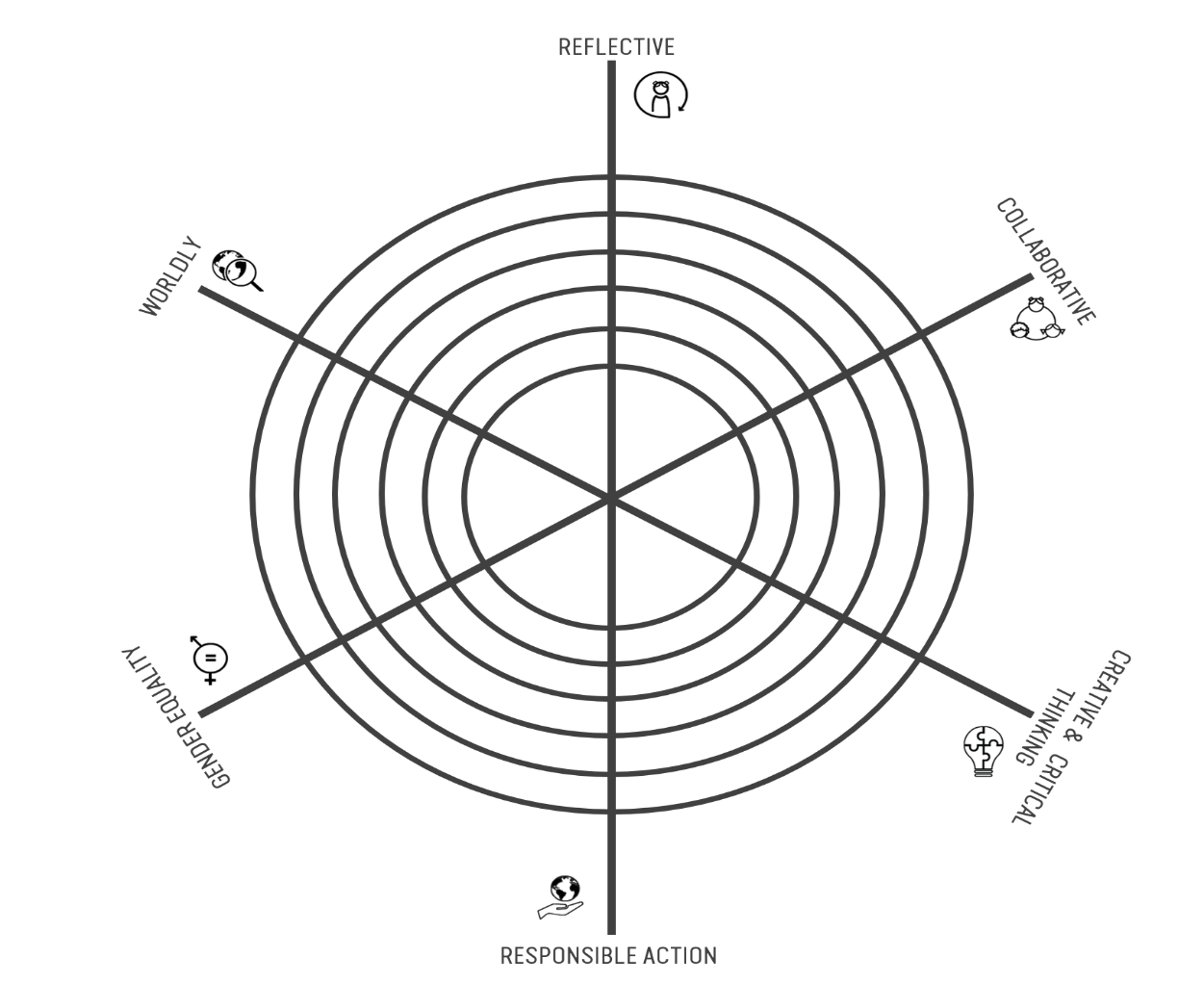 Being able to recognise when and how you have practised leadership is a key to being more conscious about who you are as a leader. We can practise leadership in small, every-day ways too, not just in Girl Guiding and Girl Scouting but in all parts of our lives.For each of the following ten leadership outcomes, tell us about a time when you feel you achieved the outcome. Try to give different specific examples for each outcome. (maximum of 100 words per outcome):VOLUNTARY POSITIONS AND PROFESSIONAL APPOINTMENTSPlease give details below of any past (not more than ten years ago) and current positions that you have held within a Member Organisation, WAGGGS, and professional, NGO or business appointments. PARTICIPATION IN EVENTSPlease give details, including the year where possible, of any relevant events that you have participated in within the last six years.  LANGUAGE SKILLSThe ability to use English as a working language is a requirement for World Board members. This is because an important part of the Board’s role involves governance and ensuring compliance with English Charity Law, and other relevant legislation or regulations. Please indicate your skill in the following languages using the following key:1: fluent; 2: intermediate; 3: basicINFORMATION TECHNOLOGYBoard members communicate regularly by email, WhatsApp and conference call throughout the year. REFEREESPlease provide details of two referees that the Nominations Committee can contact:NOMINEE’S DECLARATIONBy submitting this nomination form, I hereby confirm that (please tick all boxes):PART BTo be completed by the nominating Member Organisation (NHQ)By signing below, I confirm, on behalf of my Member Organisation,  that I have read the Nominations Pack in full and Part A of this form and I believe this volunteer fits the profile described, and has the capabilities required to serve on the World Board. I understand that the nominee has a responsibility to actively participate in the nominations process, and respond to requests for information and all communications from the Nominations Committee in a timely manner and that failure to comply with these requirements will result in an official warning being issued to her and may ultimately result in the Nominations Committee withdrawing her nomination. I understand that my organisation will be informed by WAGGGS if an official warning is issued and before any further action is taken. Given names (in full)Preferred nameFamily nameMember OrganisationContact detailsMain email addressContact detailsAlternative email addressContact detailsMain telephone numberContact detailsTelephone number (WhatsApp)Contact detailsSkypeDate of birthLeaders of the MovementYour example…Treat herself kindlyWork with others to create spaces where everyone can fully participateChallenge herself to understand and take into account different perspectivesAdapt her behaviour to the contextChallenge gender expectationsSeek the information she needs to understand the full pictureInnovate to create positive impact Learn from her own feelings and experiencesEmpower any and every girl to practise leadershipMake choices rooted in her valuesCurrent positions held (please give the year started)Previous positions held (please give the year started and ended)Member Organisation World Association of Girl Guides and Girl Scouts (WAGGGS)Other voluntary positions Professional/NGO/business appointments World Association of Girl Guides and Girl Scouts (WAGGGS) events Other relevant national, regional or global events What is your mother tongue?EnglishArabicFrenchSpanishOther (please state language)Skill levelDo you currently have regular and reliable access to the internet? Yes / NoWould you be able to respond promptly (e.g. within 48 hours) to electronic communication? Yes / NoReferee (professional context)Referee (Guiding/Girl Scouting context)Name of referee Name of referee Professional/Member Organisation (if applicable)Professional/Member Organisation (if applicable)Role/Position heldRole/Position heldHow do they know the nominee?How do they know the nominee?Contact detailsPostal addressContact detailsMain email addressContact detailsAlternative email addressContact detailsMain telephone numberContact detailsTelephone number (Whatsapp)Contact detailsSkypeI accept the nomination to the World BoardI agree to participate in a telephone interview with members of the Nominations Committee.To my knowledge the information given on this nominations form is correct and complete. I understand that I am personally responsible for informing WAGGGS if my contact details change after submitting this nominations form.I understand that I have a responsibility to actively participate in the nominations process, and respond to requests for information and all communications from the Nominations Committee in a timely manner. I understand that failure to comply with these requirements will result in an official warning being issued and may ultimately result in the Nominations Committee withdrawing my nomination.I agree that references will be sought to support my application.I accept the principles of WAGGGS as shown in the Constitution and its values.I give permission, in accordance with data protection regulations, for WAGGGS to process the details in this form for the purposes of my nomination. This information can be stored in both manual and electronic form.I consent to my photograph being included in the World Board Election Booklet and understand that this will be available publicly online. Additionally I agree to my name and photograph being used in social media posts.Signed (electronic signature/scan is acceptable) DateName of Proposer Proposer’s Member OrganisationPosition held in Member OrganisationProposer’s contact detailsMain email addressProposer’s contact detailsAlternative email addressProposer’s contact detailsMain telephone numberProposer’s contact detailsTelephone number (WhatsApp)Proposer’s contact detailsSkypeSigned (electronic signature/scan is acceptable) Date